Australian Curriculum Mapping: SugarByHalf – Investigating ‘Lite’ Foods – Math – Years 5 & 6Year 5 MathsUse estimation and rounding to check the reasonableness of answers to calculations (ACMNA099)Year 6 MathsMake connections between equivalent fractions, decimals and percentages (ACMNA131)Select and apply efficient mental and written strategies and appropriate digital technologies to solve problems involving all four operations with whole numbers (ACMNA123)Year 5 EnglishUnderstand how to move beyond making bare assertions and take account of differing perspectives and points of view (ACELA1502) Use comprehension strategies to analyse information, integrating and linking ideas from a variety of print and digital sources (ACELY1703)Year 6 EnglishIdentify and explain how analytical images like figures, tables, diagrams, maps and graphs contribute to our understanding of verbal information in factual and persuasive texts (ACELA1524)Relevant parts of Year 5 Mathematics achievement standards: Students check the reasonableness of answers using estimation and rounding.Relevant parts of Year 6 Mathematics achievement standards: Students connect fractions, decimals and percentages as different representations of the same number and solve problems related to this. They make connections between the powers of 10 and the multiplication and division of decimals and calculate common percentages.21st century skills: 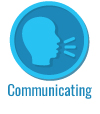 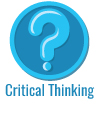 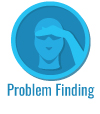 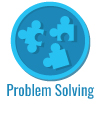 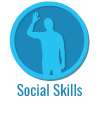 Syllabus outcomes: MA3-1WM, MA3-2WM, MA3-3WM, MA3-5NA, MA3-6NA, MA3-7NA, EN3-3A, EN3-8D.General capabilities: Literacy, Numeracy, Critical and creative thinking.